Звучит музыка, дети заходят в зал, встают полукругом. Ведущий 1: В марте есть такой денек                       С цифрой, словно кренделек!                       Кто из вас, ребята знает,                       Цифра что обозначает?                       Дети хором скажут нам-Дети (хором). Это праздник наших мам!Ведущий 2: Почему все изменилось?                      Почему все заискрилось?                      Засмеялось и запело……                      Ну скажите, в чем же дело?                      Это так легко понять!                       К нам весна пришла опять!1-й ребенок: Нынче праздник, нынче праздник                         Праздник бабушек и мам                         Это самый лучший праздник                         Он весной приходит к нам!2-й ребенок: Яркий день, весенний день                         Радостно звенит капель.                         Весело весну встречаем,                          Милых женщин поздравляем3-й ребенок: Солнышко так ласково                          Улыбнулось нам                          Наступает праздник-                          Праздник наших мама.4-й ребенок:    Будем нынче веселиться,                           Петь, играть, шутить, резвиться!                          Нынче праздник - Женский день,                          Веселись кому не лень.               Песня про весну «Весна поет»Что за музыка на улице слышна, Это снова на дворе поет весна, Птичьи трели засвистели, И капели зазвенели,Светлой музыкой вся улица полна.Припев: Открывайте шире двери,                Просыпайтесь птицы, звери,                Отступила злая зимушка зима,                Позабыли мы про стужу,                 Стали нам совсем не нужны,                 Холод и немая тишина,                 Зимний холод и немая тишина.Что за музыку я слышу за окном,Все растаяло что было зимним сном,И весенним водопадом звон сосулек громко капалЗасмеялось, зазвучало все кругом,Припев.Это музыка как внешняя вода,С нею нам не будет скучно никогда, Та мелодия повсюду,Вместе с нею петь я буду, Эту музыку запомню навсегда.Припев.Ведущий 1: Дорогие наши гости, поднимитесь!                      Всем ребятам покажитесь!                      Ладошкой помашите                      И улыбку свою нам подарите!Ведущий 2: С женским днем вас поздравляем!                      Счастья, радости желаем! 5-й ребенок:  Маму нежно обниму,
                         Крепко поцелую,
                         Потому что я люблю
                         Мамочку родную!6-й ребенок: (мальчик)  До чего ж красивы мамы                                            В этот праздничный денек                                            Пусть они гордятся нами                                            Мама здесь я, твой сынок!7-й ребенок: (девочка)    Тут и я, твоя дочурка,                                             Посмотри, как подросла                                             А еще совсем недавно,                                             Крошкой маленькой была8-й ребенок: - Дорогие мамы
                         Очень любят нас.
                         Песенку для мамы
                         Мы споем сейчас!              Дети поют песню «Песенку о маме»Ведущий 1: Хотите вам раскрою секрет? Чтобы мама всегда была молодой и красивой, нужно беречь ее, помогать ей во всем! А как они помогают мамам, они расскажут в своих стихах.9-й ребенок: Уберу и подмету                  Чисто и опрятно                  Мама любит чистоту                  Будет ей приятно.10-й ребенок: Мама, сядь и отдохни                    Пол я вымыл – посмотри.                    Заправляю сам кровать                    Ты не будешь уставать!11-й ребенок: Вытру пыль сама я,                    Простирну платочки,                    Будет рада мама –                    Повзрослела дочка!Ведущий 1: Да, ваши ребята – замечательные помощники: ловкие, умелые и заботливые. Вот и сейчас им не сидится, хотят помочь вам, дорогие мамы!                   Игра 1."МУСОРИМ - УБИРАЕМ"Для игры потребуется 3 ведерка с мелкими игрушками. По команде мамы начинают разбрасывать игрушки, а дети быстро их собирать в ведерки. Победил тот, кто успел больше собрать.Ведущий 2: Что ж мальчишки вы сидите,                      Во все стороны глядите                      Лучше к девочкам идите                      И на танец пригласите.                 Танец:  «Парный танец»Ведущий 1: А теперь давайте вспомним сказки, в которых упоминаются мамы. А таких сказок немало. Помнят ли их ребята? А помнят ли их мамы? (Задаются вопросы всем участникам вечера (мамам, бабушкам или детям).                     Игра «Сказочная мама»       1. В какой сказке мама отправила свою дочь к бабушке с корзинкой пирожков? (Красная Шапочка)2. Какая мама пела своим детям песенку под дверью, чтобы ее пустили в дом? (Коза семерым козлятам)3. В какой сказке мама говорила грубым голосом: «Кто ел из моей чашки?» (Три медведя)4. В какой сказке мама с папой, уходя из дома, велели своей дочке смотреть за младшим братцем? (Гуси-лебеди)5. В какой сказке царевна родила богатыря царю-батюшке? (сказка о царе Султане, Пушкин)6. В какой сказке мама отправила свою дочь в магазин за баранками? (Цветик-семицветик)7. В какой сказке мама искала своему ребенку няньку, чтобы та спела ему колыбельную песенку? (Сказка о глупом мышонке, Маршак)Ведущий 2:  В зале бабушки сидят                 И на внучат они глядят                 Их надо с праздником поздравить                 Стихами песней позабавит12-й ребенок: Милым нашим бабушкам                    Мы тоже шлем привет,                    Желаем им здоровья                    На много, много лет!13-й ребенок:  Много у бабушек разных хлопот,                     Много у бабушек разных забот,                     Добрая, милая, бабушка наша                     Нет тебя лучше, моложе и краше!14-й ребенок:  Песенку про бабушку                     Мы споем сейчас.                     Самая любимая                     Бабушка у нас!Песня «Бабушка испеки оладушки»(После песни рассаживаются на стульчики)Ведущий 1:  А сейчас мы поиграем, подзадорим наших мам .                 Пусть от их улыбок ярких станет радостнее нам!                               Игра «Передай бубен»встают в круг и быстро передают друг другу бубен.Ведущая 2: Ты беги, весёлый бубен,               Быстро-быстро по рукам (передают друг другу бубен).               У кого весёлый бубен,               Тот сейчас станцует нам!На эти слова перестают передавать бубен. В чьих руках оказывается бубен, выходит в центр круга и под весёлую плясовую мелодию танцует.Ведущая 1: А наши мальчики подготовили поздравление с праздником не только мамам и бабушкам, но и нашим замечательным девочкам. Послушаем? 15-й ребенок: А в саду у нас девченки                    Умницы, красавицы!                    И признаться, нам, мальчишкам                    Это очень нравится!16-й ребенок: Вы танцуете, поете,                   Книжки любите читать                   Не забудьте, что мы тоже                   Любим с вами поиграть17-й ребенок: Вам сегодня обещаем                          Комплименты говорить                    А немножко подрастете                    Будем вам цветы дарить!Ведущая 2:  Без танца чудесного                      Праздник не ярок.                      Мы вам подарим                      Танец в подарок.               Танец: Едем, едем в соседнее село…..(После танца садятся на стульчики)Ведущая 1: Предлагаю вам попутешествовать                     На машине времени                     И отправиться далеко-далеко назад                     И узнать какими же были наши папы? (мамы и дедушки тоже)          Игра «Путешествие в детство!»Ваша задача ребята превратить их в младенцевЧья команда быстрее это сделает, мы сейчас и посмотримА мы давайте посчитаем1, 2, 3 начали1 ребенок: одевает слюнявчик2 ребенок: одевает чепчик3 ребенок: вешает соску4 ребенок: дает погремушкуРебята посмотрите правда они совсем-совсем не изменились Молодцы. Спасибо!Садятся на стульчики.Ведущая 2:  Мы сегодня пели, танцевали.                Мам и бабушек сердечно поздравляли                Чтобы праздник в памяти был ярок,                Каждый пусть подарит свой подарок.       Дети дарят подарки мамам.Ведущая 1: Месяц март так свеж и ясен,               И для вас он так прекрасен.                Как прекрасны вы весною               Кто нарядом, кто душою.               И в чудесный день весны               Всех вас поздравляем мы.Ведущий 2: Не болейте не старейте                     Не сердитесь никогда                     Вот такими молодыми                     Оставайтесь на всегда. Спасибо за внимание,                     До новой встречи, До свидания!Федоров ауданының әкімдігінің «Аленушка» бөбекжай бақшасы» МКҚКГККП «Ясли- сад «Аленушка» акимата Федоровского районаСценарий праздника 8 марта в детском саду           В средней группе «Подсолнушки»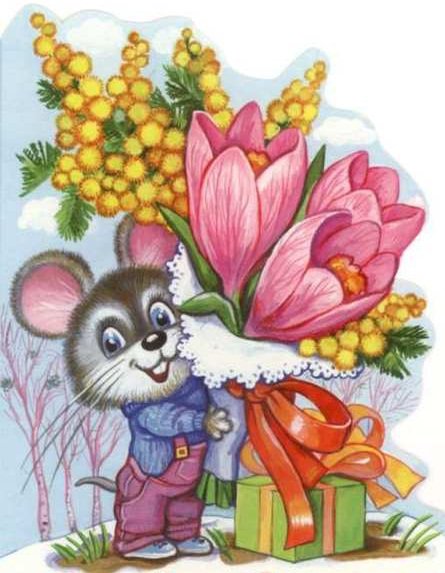                                                                      Подготовила: Тимошенко. А.Ю.                              2019г.